SPECIAL CONDITIONS FOR CARRYING OUT  FAIR VALUATION OF BSNL PROPERTIESThe fair valuation of BSNL property is being carried assessingfair market value of land and buildings for monetization.The fair valuation  of BSNL property is to be doneby two methods.The consultant/ consultancy firm is advised to visit and inspect the site and its surroundings and obtain all the information that may be necessary for preparing the valuation report. It will be the responsibility of the consultant / consultancy firm to collect all the information necessary for preparing the valuation report. The cost of visiting the site shall be borne by the consultant/ consultancy firm. The tools and plant etc. if required for the work shall be arranged by the consultant/ consultancy firm. Nothing extra shall be paid on this account.The rates quoted by the consultant/consultancy firm shall be inclusive of all types of taxes/ levies/cess except GST. Nothing extra shall be payable on such account.The fair valuation report shall be submitted by the consultant/ consultancy firm in the standard format in his/her / their printed letter pad duly signed by the authorized signatory with stamp showing registration number etc. and other particulars of the consultant/ consultancy firm. In case any additional information is required by BSNL, the same shall also submitted by the bidder.The consultant /consultancy firm shall submit the valuation report in duplicate within 15 (Fifteen) days of issue of letter of award of work.No advance/ interim payment shall be made. The full payment of the work will be made only on completion of the job and after submission of the report.The payment shall be made through ECS/NEFT. The successful bidders shall submit bank account details, PAN card etc.Executive Engineer (Civil),BSNL Civil Division - MMN,Chennai -600024. VALUATION PROCEDUREThe Valuation report shall be based on detailed valuation of the property, taking into consideration the following aspects:Realizable value based on covenants: The realizable market value of the property to be determined, assuming a non-distress sale scenario. The valuer shall carry out the valuation based on both 1. MARKET COMPARISION METHOD and 2. DISCOUNTED CASH FLOW METHOD. Detailed calculations, with supporting documents for the assumptions made shall be given in the report. For eg., if the MARKET COMPARISION APPROACH is used, then the report shall mention the actual instances of sales along with sale prices and month of sale in the report. Further, due adjustment to account for any difference in size, shape, location and other features shall be done. In the DISCOUNTED CASH FLOW METHOD if the valuation done for a hypothetical developmental scheme, then the detailed calculations along with reasons for assumptions made towards Debt-equity ratio, WACC, Discounting rate etc. shall be provided in the report.Valuation shall be done both for the existing land use as well as for the permissible land use as per master plan.In addition to the above the report shall invariably mention the following:Guide line/ Circle rates for the existing land use of the property.Permissible land use at the location of property as per master plan.5.  The Valuer shall resubmit the calculation if asked to do with assumption of different parameters of assumed values in DCF method within one month from the date of submission of report.Executive Engineer (Civil),BSNL Civil Division -MMN,Chennai -600024.PRICE SCHEDULEFair valuation of the property of BSNL at DTO Compound, Koyambedu, Chennai.Sir,  I/We quote our rate for fair valuation of property as under:ToExecutive Engineer (Civil)						Valuer/Valuation agencyBSNL Civil Division-MMN							Signature and stampChennai 600024.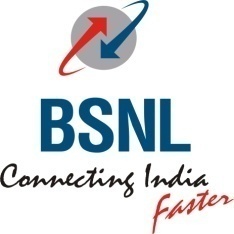 		Bharat Sanchar Nigam Limited(A Govt of India Enterprises)O/o The Executive  Engineer(C), BSNL Civil Division-MMN,1st floor, BSNL Quarters Compound,Ganga Nagar 3rd Cross Street,Kodambakkam, Chennai – 600 024.No. NIQ 14RC/CD-MMN/CHN/2023-24                                                               Dated   07.10.2023NOTICE INVITING QUOTATION            Sealed Quotations are invited by the Executive Engineer (Civil) BSNL Civil Division-MMN, 1st floor, BSNL Quarters Compound,Ganga Nagar 3rd Cross Street, Kodambakkam, Chennai – 600024, on behalf of BSNL for the work mentioned below from the BSNL empanelled Cum IBBI (Insolvency and Bankruptcy Board of India) registered consultancy firm for Valuation of properties for “Fair valuation of the property of BSNL at DTO Compound, Koyambedu, Chennai”.            The details of the work is mentioned as below:Criteria of eligibility shall be as follows:  The intending empanelled consultant/ consultancy firms shall be required to submit attested / self attested copies of valid registration certificate registered with IBBI and also with BSNL. The time allowed for carrying out the work shall be 15 (Fifteen) days from the date of issue of letter of award of work. The last date of receipt of request for issue of the quotation form is 12.10.2023 upto 14:00 Hrs. (The quotation forms can be downloaded directly from the BSNL website http:// www.Chennai.bsnl.co.in& CPP portal http://eprocure.gov.in/eprocure/app.  The quotations which should always be placed in sealed envelope, in the manner detailed at para V below, will be received by the Executive Engineer(Civil), BSNL Civil Division-MMN, 1st floor, BSNL Quarters Compound, Ganga Nagar 3rd Cross Street, Kodambakkam, Chennai – 600 024 by person, post/courier upto 15:00 hrs on 14.10.2023 and will be opened by him or his authorised representative in his office on the same day at 15:30 Hrs. The quotations can be submitted through post/ courier but BSNL will not be responsible for any delay on account of late submission of bid. After opening of the main envelope-3, the envelope-1 containing the “eligibility credentials” shall be opened first. The envelope -2, containing the quotation (Price bid) shall be opened only of those agencies whose eligibility is found in order. Submission of quotation: The quotations shall be submitted in following manner:Eligibility credentials i.e. attested copy of registration certificate as consultant/ Consultancy firm by IBBI (Insolvency and Bankruptcy Board of India)and BSNL shall be placed in  sealed envelope-1 marked “ Eligibility Credentials”.The quotation including price schedule shall be placed in sealed envelope  -2 and will be super scribed as “Quotation”. The sealed envelopeNo.1 & 2 as above containing the “Eligibility Credentials” and the “Quotation” shall be placed in another sealed envelope -3.All the three envelopes No:1 to3  shall be super scribed with the following data on it.Name of work.Name of Agency.Last date of receipt of quotation.              Note: 1) In case the eligibility credentials are not found in order at any stage ie., before award of work or during execution of the work or after completion of the work, the action under the existing law for cancellation of the registration / empanelment of the consultant / Consultancy firm with whom the agency has been registered / empanelled will be taken by the concerned authority and no payment shall be made for the work of fair valuation.                         2)  The bidder shall produce all original documents viz. registration certificate etc. for verification, if required by the BSNL.   vi)  The quotations which propose any alteration in the scope of fair valuation process specified in the said form of invitation to quotation or in the time allowed for carrying out and submission of fair valuation report or which contain any other conditions of any sort including conditional rebate will be summarily rejected. However quotations with unconditional rebates shall be accepted.  vii)  The rates quoted by the consultant/ Consultancy firm in figures and words shall be accurately filled in so that there is no discrepancy in the rates written in figures and words. However if a discrepancy is found, the rates quoted by the consultant/Consultancy firm in words shall be taken as correct.viii) The rates quoted by the Consultant/ Consultancy firm shall be inclusive of all types of taxes / levies / duty by the Government including cess etc. excluding GST. The GST shall be paid extra by BSNL at applicable rate. Nothing extra shall be paid over the quoted rates.ix)  All pages of the quotation document should be signed with stamp by the authorised signatory before submitting.x)  The acceptance of the quotation will rest with the competent authority on behalf of BSNL which does not bind itself to accept the lowest bidder and reserves to itself the authority to reject any or all of the quotations received, without the assignment of a reason. All quotations in which any prescribed conditions are not fulfilled are liable for rejection.xi) The Consultant / Consultancy firm shall treat all the documents and information received from BSNL/ submitted to BSNL and all other related documents/ communications in confidence and shall ensure that all who have access to such material shall also treat them in confidence. The consultant / Consultancy firm shall not divulge any such information without the prior written permission of BSNL authorities. The Consultant/ Consultancy firm shall return the documents received form BSNL from time to time after completion of the related works.Executive Engineer(Civil)BSNL Civil Division -MMN,Chennai 600024.Sl.No.Name and address of the compoundRevenue Survey No.:Approximate area of land  and buildingsValuation charges quoted for the property excluding GST in Rs. (Both in figure and words). GST shall be paid by BSNL extra on approved charges at applicable rates.1DTO Compound, MMDA SPECIAL PROJECT, KOYAMBEDU WHOLE SALE MARKET COMPLEX, KOYAMBEDU, CHENNAI
600092PLOT NO.163/1 Part& 2Land :900 sqm Buildings Plinth area:330 sqmTotal in figure and words